T.C.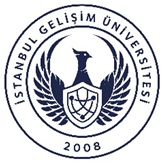 İSTANBUL GELİŞİM ÜNİVERSİTESİ REKTÖRLÜĞÜSınav Notunun İtirazı DilekçesiExamination Grade Objection Form.... / …. / 20….LİSANSÜSTÜ EĞİTİM ENSTİTÜSÜ MÜDÜRLÜĞÜNETO THE DIRECTORATE OF INSTITUTE OF GRADUATE STUDIESAşağıda belirtmiş olduğum dersin sınav kâğıdını incelenerek maddi hata bulunup bulunmadığının tespiti hususunda gereğinin yapılmasını arz ederim.I kindly request you to examine the exam paper of the mentioned above and confirm if there is any mistake in terms of my score.Dönem / Semester:20…/20…  (Güz / Fall) -  (Bahar / Spring)Öğrencinin Bilgileri / Student’s Information:Ad, Soyad / Name, Surname: ……………………………………………………………………………...….….……Öğrenci No / Student Number: ………………………………………………………………….……………..………T.C. Kimlik No / ID number ……………………………………………………………………………….….………Bölüm / Program: …………………………………………………………………………………………...................GSM No. / Cell Phone: ………………………………………………………………………………..……………….E-posta / E-mail: ………………………………………………………………………………………..………...........Ders Bilgisi / Course Information:Dersin Adı / Course name: ……………………………………………………………………………………………..Ders kodu / Course code: …………………………………………………………………………...…………………..Alınan not / Score: …………………...……....................................................................................................................Öğretim Elemanı / Instructor: ……………………………….………………………………………….........................Öğrenci Adı-Soyadı /Student Name-Surnameİmza / Signatureİtiraz Sonucu İle İlgili Bölüm / The Section Related The Appeal Result:Adı geçen öğrencinin sınav kağıdı yeniden incelenerek ………… olan not durumu …………... olarak değişmiştir / değişmemiştir.The exam paper of the student mentioned was examined and his/her score which is ……………… has been changed as ……………… / is as same.Öğretim Üyesinin Adı, soyadı - İmzası     Instructor Name, Surname – Signature                                                                                      …/…/20…VİZE / MIDTERMFİNAL / FINALMAZERET / EXCUSE EXAMBÜTÜNLEME / MAKEUP EXAM